بسم الله الرحمن الرحیم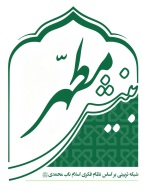                                   آزمون کتاب‏باز و تحلیلی مرحله دهم - کتاب خداشناسی                     نام خانوادگی/نام:                                      کد ملی:                                  تاریخ برگزاری:نام استان/شهرستان                                    نام استاد:                                          نمره:  سوالات امتحان، یک مرحله از فرایند آموزش است و به صورت کتاب‌باز و تحلیلی که بهترین نوع آزمون می‌باشد ارائه می‌گردد.شما یک هفته فرصت دارید در خصوص این سوال‌ها تحقیق نمایید؛ از دوستان و بستگان خود سوال کنید و در مورد آنها بحث نمایید اما آنچه مهم است اینکه با تحلیل و قلم خود پاسخ دهید.پایه پاسخ باید مطالب کتاب، و شاخ و برگ آن باید تحلیل و نظر شما باشد. لطفاً دقت فرمایید حرف‌های کلی و دانستنی‌های عرفی و قبلی خود را در پاسخ نیاورید؛ پاسخ فقط باید مبتنی بر مطالب کتاب باشد.در حالی که ممکن است تصور شود سوال‌ها طولانی و سخت است، ولی با راهنمایی‌های زیادی که در توضیح داخل سوال، لوح فشرده و درسنامه هست کاملاً می‌توانید یک جواب منطقی و قانع‌کننده ارائه دهید.از پرگویی بپرهیزید و جان مطلب را در بهترین شیوه و کمترین حجم به شرط گویا بودن ارائه دهید.خوب پاسخ دادن و توانایی نوشتن با کمترین خط‌خوردگی و واضح از مزایای بینش‌پژوهی است که قابلیت استاد یا مربی شدن را دارد.*****************************************************************جایگاه و ضرورت بحث «خداشناسی» و اثبات وجود خداوند را در نظام فکری تبیین نمایید. فواید عملی و نظری حاصل از این بحث را بررسی نمایید. موضوع «خداشناسی» در دسته‏بندی انواع معرفت‏ها (حکمت نظری و حکمت عملی) در زمره کدام نوع معرفت است؟ توضیح دهید.(10 نمره)اثبات وجود خداوند را از طریق پیامبران تبیین نمایید. (10 نمره)راه‏های سه‏گانه اثبات خداوند که عبارتند از: راه فطرت و روان انسان، راه علمی - شبه فلسفی و راه فلسفی را با ذکر نمونه تبیین نمایید. کدام یک از این راه‏ها از اعتبار و ارزش بیشتری برخوردار است؟ آیا در قرآن کریم برای اثبات خداوند، این سه شیوه به کار رفته است؟ به تفکیک برای هر یک، نمونه و مثالی از قرآن بیان کنید. (15 نمره)از طریق برهان وجوب و امکان، توحید را ثابت نمایید. (10 نمره)برهان هدایت را تبیین نمایید. این برهان چه تفاوتی با برهان نظم دارد؟ آیا اصل هدایت یک اصل عام و ناظر بر همه موجودات عالم است یا اینکه مختص دسته‏ای خاص از مخلوقات است؟ توضیح دهید. آیا سنخ هدایت انسان با هدایت حیوانات متفاوت است؟ (10 نمره)